Prevent Blindness North CarolinaAugust 2021Dear Health Occupations Teacher/HOSA Advisor:Prevent Blindness NC is pleased to continue awarding special recognition to HOSA chapters who participate in the vision screening certification program.  The first award, Every Youth’s Eyes Award (E.Y.E. award), is awarded to the chapter that screened the largest percentage of elementary school students in their school district.  This chapter will receive a plaque and $100.  The second award is the Healthy Eyes for Little People Award (H.E.L.P. award).  This is given to the HOSA chapter that has the best overall participation in vision screening in their school district.  This chapter will receive a plaque and an award of $100.Many HOSA chapters have a history of assisting the school nurses in vision screening in their school districts.  This partnership offers the students an opportunity to receive skills training and become certified to screen school-age children and adults.  HOSA students offer a real service to the school nurses by freeing them up to do the other things only the nurse can do.  It also provides students with the opportunity to get immediate feedback on what it means to help others.In order to be eligible for the PBNC/HOSA awards, the students must be certified by PBNC through our vision screening program.  The certification training is a free 3-hour class taught at your location.  Please discuss screening opportunities with your school nurse prior to scheduling a workshop.  We limit training to classes able to participate in mass screening in local schools.  We look forward to working with you to serve the children of North Carolina.  Please call us at 919-755-5044 or 1-800-543-7839 for more information.Best regards,Lynn Patterson		Certification Program Coordinator			Prevent Blindness North Carolina2021-22 HOSA AWARDSELIGIBILITY AND JUDGING CRITERIA1.  Eligibility		A.	HOSA chapter must have participated in at least one mass vision screening in an 	elementary school setting during competition year (7/1/21 – 2/11/22).HOSA chapter must have completed a PBNC vision screening certification class during the current school year.2.  Judging 		A.	The Every Youth’s Eyes Award (E.Y.E.) will be given to the HOSA chapter 	screening the largest percentage of elementary school students in their 	school district.The Healthy Eyes for Little People Award (H.E.L.P.) will be given to the HOSA chapter with the best overall participation based on the following point system.5 points for each mass vision screening in an elementary school.	5 points if the participation of certified HOSA members is at least 70%.5 points for each screening event conducted in a special setting, such as a health fair or class project.5 points for every 100 elementary school students screened.5 points for screening over 25% of elementary school students in the school district.Application Procedure:Complete the award entry forms and return to Prevent Blindness by February 11, 2022.  Winners will be announced at the annual HOSA conference in the spring.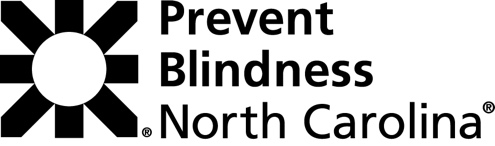 Prevent Blindness North Carolina Vision Screening Awards2021-22ENTRY FORMSSchool Name:___________________________________________________________School District:__________________________________________________________County:_________________________Advisor/Teacher__________________________School Address:_______________________________________________________________________________________________________________________________Phone:_______________________________Fax:______________________________Every Youth’s Eyes Award (E.Y.E.)The E.Y.E. award is given to the chapter that has screened the largest percentage of elementary school students in their school district.Date of Event				# of Students ScreenedPrevent Blindness North CarolinaHealthy Eyes for Little People Award (H.E.L.P.)The H.E.L.P. Award is given to the chapter with the best overall participation based on a point system.                                       # of		   	                      % of HOSA	Event		            Students	   Grade(s)                  Students		EventDate		           Screened	   Screened	         Participating	       DescriptionReturn completed entry forms (and photos if possible) to Lynn Patterson via email by FEBRUARY 11, 2022.  lpatterson@pbnc.orgEntries received by fax or mail will not be considered.  Please email all entry forms at the address listed above.  Thank you!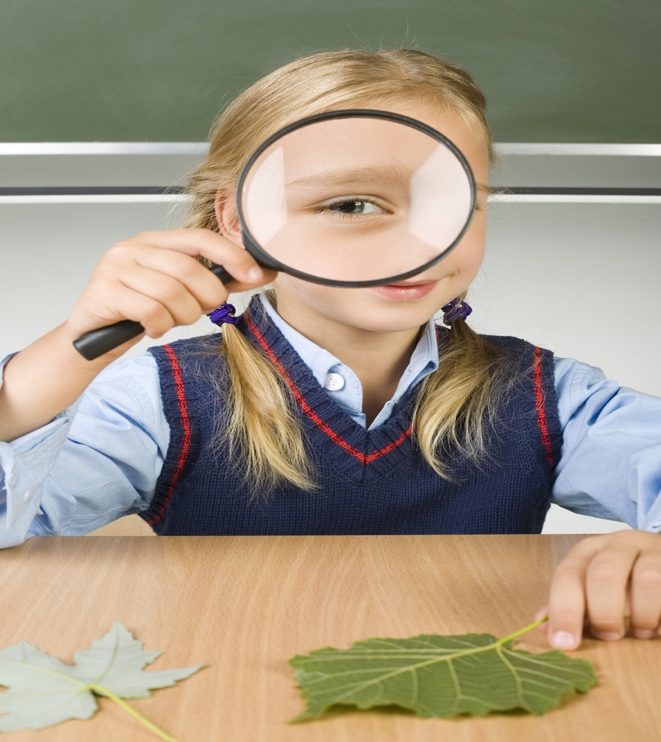 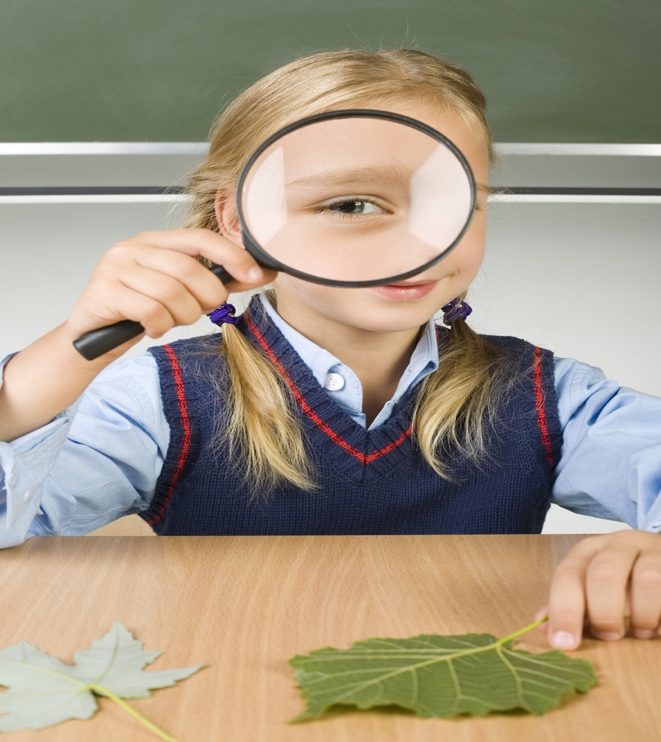 Total # of Students Screened:Total: